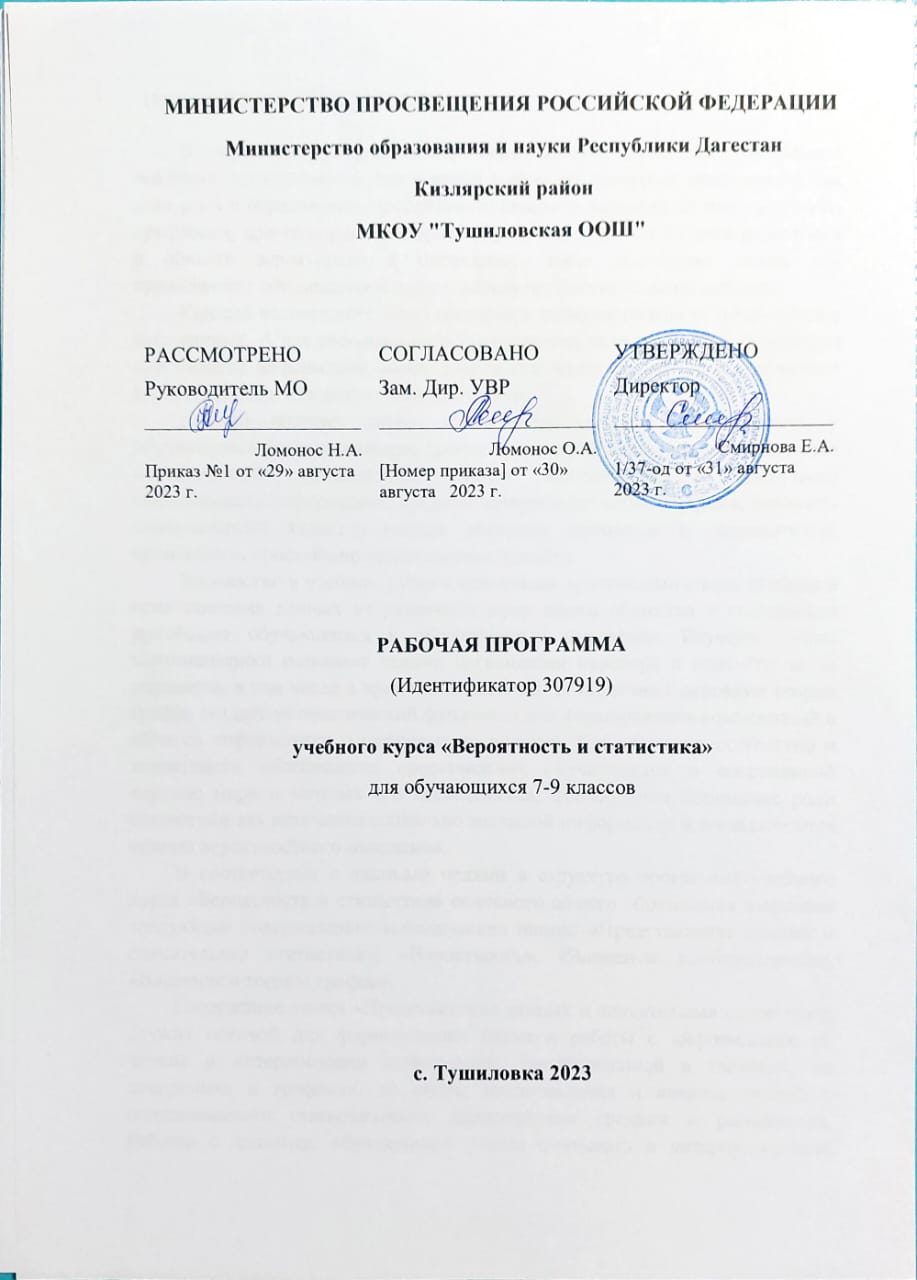 ПОЯСНИТЕЛЬНАЯ ЗАПИСКАВ современном цифровом мире вероятность и статистика приобретают всё большую значимость, как с точки зрения практических приложений, так и их роли в образовании, необходимом каждому человеку. Возрастает число профессий, при овладении которыми требуется хорошая базовая подготовка в области вероятности и статистики, такая подготовка важна для продолжения образования и для успешной профессиональной карьеры.Каждый человек постоянно принимает решения на основе имеющихся у него данных. А для обоснованного принятия решения в условиях недостатка или избытка информации необходимо в том числе хорошо сформированное вероятностное и статистическое мышление.Именно поэтому остро встала необходимость сформировать у обучающихся функциональную грамотность, включающую в себя в качестве неотъемлемой составляющей умение воспринимать и критически анализировать информацию, представленную в различных формах, понимать вероятностный характер многих реальных процессов и зависимостей, производить простейшие вероятностные расчёты. Знакомство в учебном курсе с основными принципами сбора, анализа и представления данных из различных сфер жизни общества и государства приобщает обучающихся к общественным интересам. Изучение основ комбинаторики развивает навыки организации перебора и подсчёта числа вариантов, в том числе в прикладных задачах. Знакомство с основами теории графов создаёт математический фундамент для формирования компетенций в области информатики и цифровых технологий. При изучении статистики и вероятности обогащаются представления обучающихся о современной картине мира и методах его исследования, формируется понимание роли статистики как источника социально значимой информации и закладываются основы вероятностного мышления.В соответствии с данными целями в структуре программы учебного курса «Вероятность и статистика» основного общего образования выделены следующие содержательно-методические линии: «Представление данных и описательная статистика», «Вероятность», «Элементы комбинаторики», «Введение в теорию графов».Содержание линии «Представление данных и описательная статистика» служит основой для формирования навыков работы с информацией: от чтения и интерпретации информации, представленной в таблицах, на диаграммах и графиках, до сбора, представления и анализа данных с использованием статистических характеристик средних и рассеивания. Работая с данными, обучающиеся учатся считывать и интерпретировать данные, выдвигать, аргументировать и критиковать простейшие гипотезы, размышлять над факторами, вызывающими изменчивость, и оценивать их влияние на рассматриваемые величины и процессы.Интуитивное представление о случайной изменчивости, исследование закономерностей и тенденций становится мотивирующей основой для изучения теории вероятностей. Большое значение имеют практические задания, в частности опыты с классическими вероятностными моделями.Понятие вероятности вводится как мера правдоподобия случайного события. При изучении учебного курса обучающиеся знакомятся с простейшими методами вычисления вероятностей в случайных экспериментах с равновозможными элементарными исходами, вероятностными законами, позволяющими ставить и решать более сложные задачи. В учебный курс входят начальные представления о случайных величинах и их числовых характеристиках.В рамках учебного курса осуществляется знакомство обучающихся с множествами и основными операциями над множествами, рассматриваются примеры применения для решения задач, а также использования в других математических курсах и учебных предметах.В 7–9 классах изучается учебный курс «Вероятность и статистика», в который входят разделы: «Представление данных и описательная статистика», «Вероятность», «Элементы комбинаторики», «Введение в теорию графов».‌‌‌На изучение учебного курса «Вероятность и статистика» отводится 102 часа: в 7 классе – 34 часа (1 час в неделю), в 8 классе – 34 часа (1 час в неделю), в 9 классе – 33 часа (1 час в неделю).‌‌СОДЕРЖАНИЕ ОБУЧЕНИЯ7 КЛАССПредставление данных в виде таблиц, диаграмм, графиков. Заполнение таблиц, чтение и построение диаграмм (столбиковых (столбчатых) и круговых). Чтение графиков реальных процессов. Извлечение информации из диаграмм и таблиц, использование и интерпретация данных.Описательная статистика: среднее арифметическое, медиана, размах, наибольшее и наименьшее значения набора числовых данных. Примеры случайной изменчивости.Случайный эксперимент (опыт) и случайное событие. Вероятность и частота. Роль маловероятных и практически достоверных событий в природе и в обществе. Монета и игральная кость в теории вероятностей.Граф, вершина, ребро. Степень вершины. Число рёбер и суммарная степень вершин. Представление о связности графа. Цепи и циклы. Пути в графах. Обход графа (эйлеров путь). Представление об ориентированном графе. Решение задач с помощью графов.8 КЛАССПредставление данных в виде таблиц, диаграмм, графиков.Множество, элемент множества, подмножество. Операции над множествами: объединение, пересечение, дополнение. Свойства операций над множествами: переместительное, сочетательное, распределительное, включения. Использование графического представления множеств для описания реальных процессов и явлений, при решении задач.Измерение рассеивания данных. Дисперсия и стандартное отклонение числовых наборов. Диаграмма рассеивания.Элементарные события случайного опыта. Случайные события. Вероятности событий. Опыты с равновозможными элементарными событиями. Случайный выбор. Связь между маловероятными и практически достоверными событиями в природе, обществе и науке.Дерево. Свойства деревьев: единственность пути, существование висячей вершины, связь между числом вершин и числом рёбер. Правило умножения. Решение задач с помощью графов.Противоположные события. Диаграмма Эйлера. Объединение и пересечение событий. Несовместные события. Формула сложения вероятностей. Условная вероятность. Правило умножения. Независимые события. Представление эксперимента в виде дерева. Решение задач на нахождение вероятностей с помощью дерева случайного эксперимента, диаграмм Эйлера.9 КЛАССПредставление данных в виде таблиц, диаграмм, графиков, интерпретация данных. Чтение и построение таблиц, диаграмм, графиков по реальным данным.Перестановки и факториал. Сочетания и число сочетаний. Треугольник Паскаля. Решение задач с использованием комбинаторики.Геометрическая вероятность. Случайный выбор точки из фигуры на плоскости, из отрезка и из дуги окружности.Испытание. Успех и неудача. Серия испытаний до первого успеха. Серия испытаний Бернулли. Вероятности событий в серии испытаний Бернулли.Случайная величина и распределение вероятностей. Математическое ожидание и дисперсия. Примеры математического ожидания как теоретического среднего значения величины. Математическое ожидание и дисперсия случайной величины «число успехов в серии испытаний Бернулли».Понятие о законе больших чисел. Измерение вероятностей с помощью частот. Роль и значение закона больших чисел в природе и обществе.ПЛАНИРУЕМЫЕ РЕЗУЛЬТАТЫ ОСВОЕНИЯ ПРОГРАММЫ УЧЕБНОГО КУРСА «ВЕРОЯТНОСТЬ И СТАТИСТИКА» НА УРОВНЕ ОСНОВНОГО ОБЩЕГО ОБРАЗОВАНИЯЛИЧНОСТНЫЕ РЕЗУЛЬТАТЫЛичностные результаты освоения программы учебного курса «Вероятность и статистика» характеризуются:1) патриотическое воспитание:проявлением интереса к прошлому и настоящему российской математики, ценностным отношением к достижениям российских математиков и российской математической школы, к использованию этих достижений в других науках и прикладных сферах;2) гражданское и духовно-нравственное воспитание:готовностью к выполнению обязанностей гражданина и реализации его прав, представлением о математических основах функционирования различных структур, явлений, процедур гражданского общества (например, выборы, опросы), готовностью к обсуждению этических проблем, связанных с практическим применением достижений науки, осознанием важности морально-этических принципов в деятельности учёного;3) трудовое воспитание:установкой на активное участие в решении практических задач математической направленности, осознанием важности математического образования на протяжении всей жизни для успешной профессиональной деятельности и развитием необходимых умений, осознанным выбором и построением индивидуальной траектории образования и жизненных планов с учётом личных интересов и общественных потребностей;4) эстетическое воспитание:способностью к эмоциональному и эстетическому восприятию математических объектов, задач, решений, рассуждений, умению видеть математические закономерности в искусстве;5) ценности научного познания:ориентацией в деятельности на современную систему научных представлений об основных закономерностях развития человека, природы и общества, пониманием математической науки как сферы человеческой деятельности, этапов её развития и значимости для развития цивилизации, овладением языком математики и математической культурой как средством познания мира, овладением простейшими навыками исследовательской деятельности;6) физическое воспитание, формирование культуры здоровья и эмоционального благополучия:готовностью применять математические знания в интересах своего здоровья, ведения здорового образа жизни (здоровое питание, сбалансированный режим занятий и отдыха, регулярная физическая активность), сформированностью навыка рефлексии, признанием своего права на ошибку и такого же права другого человека;7) экологическое воспитание:ориентацией на применение математических знаний для решения задач в области сохранности окружающей среды, планирования поступков и оценки их возможных последствий для окружающей среды, осознанием глобального характера экологических проблем и путей их решения;8) адаптация к изменяющимся условиям социальной и природной среды:готовностью к действиям в условиях неопределённости, повышению уровня своей компетентности через практическую деятельность, в том числе умение учиться у других людей, приобретать в совместной деятельности новые знания, навыки и компетенции из опыта других;необходимостью в формировании новых знаний, в том числе формулировать идеи, понятия, гипотезы об объектах и явлениях, в том числе ранее неизвестных, осознавать дефициты собственных знаний и компетентностей, планировать своё развитие;способностью осознавать стрессовую ситуацию, воспринимать стрессовую ситуацию как вызов, требующий контрмер, корректировать принимаемые решения и действия, формулировать и оценивать риски и последствия, формировать опыт.МЕТАПРЕДМЕТНЫЕ РЕЗУЛЬТАТЫПознавательные универсальные учебные действияБазовые логические действия:выявлять и характеризовать существенные признаки математических объектов, понятий, отношений между понятиями, формулировать определения понятий, устанавливать существенный признак классификации, основания для обобщения и сравнения, критерии проводимого анализа;воспринимать, формулировать и преобразовывать суждения: утвердительные и отрицательные, единичные, частные и общие, условные;выявлять математические закономерности, взаимосвязи и противоречия в фактах, данных, наблюдениях и утверждениях, предлагать критерии для выявления закономерностей и противоречий;делать выводы с использованием законов логики, дедуктивных и индуктивных умозаключений, умозаключений по аналогии;разбирать доказательства математических утверждений (прямые и от противного), проводить самостоятельно несложные доказательства математических фактов, выстраивать аргументацию, приводить примеры и контрпримеры, обосновывать собственные рассуждения;выбирать способ решения учебной задачи (сравнивать несколько вариантов решения, выбирать наиболее подходящий с учётом самостоятельно выделенных критериев).Базовые исследовательские действия:использовать вопросы как исследовательский инструмент познания, формулировать вопросы, фиксирующие противоречие, проблему, самостоятельно устанавливать искомое и данное, формировать гипотезу, аргументировать свою позицию, мнение;проводить по самостоятельно составленному плану несложный эксперимент, небольшое исследование по установлению особенностей математического объекта, зависимостей объектов между собой;самостоятельно формулировать обобщения и выводы по результатам проведённого наблюдения, исследования, оценивать достоверность полученных результатов, выводов и обобщений;прогнозировать возможное развитие процесса, а также выдвигать предположения о его развитии в новых условиях.Работа с информацией:выявлять недостаточность и избыточность информации, данных, необходимых для решения задачи;выбирать, анализировать, систематизировать и интерпретировать информацию различных видов и форм представления;выбирать форму представления информации и иллюстрировать решаемые задачи схемами, диаграммами, иной графикой и их комбинациями;оценивать надёжность информации по критериям, предложенным учителем или сформулированным самостоятельно.Коммуникативные универсальные учебные действия:воспринимать и формулировать суждения в соответствии с условиями и целями общения, ясно, точно, грамотно выражать свою точку зрения в устных и письменных текстах, давать пояснения по ходу решения задачи, комментировать полученный результат;в ходе обсуждения задавать вопросы по существу обсуждаемой темы, проблемы, решаемой задачи, высказывать идеи, нацеленные на поиск решения, сопоставлять свои суждения с суждениями других участников диалога, обнаруживать различие и сходство позиций, в корректной форме формулировать разногласия, свои возражения;представлять результаты решения задачи, эксперимента, исследования, проекта, самостоятельно выбирать формат выступления с учётом задач презентации и особенностей аудитории;понимать и использовать преимущества командной и индивидуальной работы при решении учебных математических задач; принимать цель совместной деятельности, планировать организацию совместной работы, распределять виды работ, договариваться, обсуждать процесс и результат работы, обобщать мнения нескольких людей;участвовать в групповых формах работы (обсуждения, обмен мнениями, мозговые штурмы и другие), выполнять свою часть работы и координировать свои действия с другими членами команды, оценивать качество своего вклада в общий продукт по критериям, сформулированным участниками взаимодействия.Регулятивные универсальные учебные действияСамоорганизация:самостоятельно составлять план, алгоритм решения задачи (или его часть), выбирать способ решения с учётом имеющихся ресурсов и собственных возможностей, аргументировать и корректировать варианты решений с учётом новой информации.Самоконтроль, эмоциональный интеллект:владеть способами самопроверки, самоконтроля процесса и результата решения математической задачи;предвидеть трудности, которые могут возникнуть при решении задачи, вносить коррективы в деятельность на основе новых обстоятельств, найденных ошибок, выявленных трудностей;оценивать соответствие результата деятельности поставленной цели и условиям, объяснять причины достижения или недостижения цели, находить ошибку, давать оценку приобретённому опыту.ПРЕДМЕТНЫЕ РЕЗУЛЬТАТЫК концу обучения в 7 классе обучающийся получит следующие предметные результаты:Читать информацию, представленную в таблицах, на диаграммах, представлять данные в виде таблиц, строить диаграммы (столбиковые (столбчатые) и круговые) по массивам значений.Описывать и интерпретировать реальные числовые данные, представленные в таблицах, на диаграммах, графиках.Использовать для описания данных статистические характеристики: среднее арифметическое, медиана, наибольшее и наименьшее значения, размах.Иметь представление о случайной изменчивости на примерах цен, физических величин, антропометрических данных, иметь представление о статистической устойчивости.К концу обучения в 8 классе обучающийся получит следующие предметные результаты:Извлекать и преобразовывать информацию, представленную в виде таблиц, диаграмм, графиков, представлять данные в виде таблиц, диаграмм, графиков.Описывать данные с помощью статистических показателей: средних значений и мер рассеивания (размах, дисперсия и стандартное отклонение).Находить частоты числовых значений и частоты событий, в том числе по результатам измерений и наблюдений.Находить вероятности случайных событий в опытах, зная вероятности элементарных событий, в том числе в опытах с равновозможными элементарными событиями.Использовать графические модели: дерево случайного эксперимента, диаграммы Эйлера, числовая прямая.Оперировать понятиями: множество, подмножество, выполнять операции над множествами: объединение, пересечение, дополнение, перечислять элементы множеств, применять свойства множеств.Использовать графическое представление множеств и связей между ними для описания процессов и явлений, в том числе при решении задач из других учебных предметов и курсов.К концу обучения в 9 классе обучающийся получит следующие предметные результаты:Извлекать и преобразовывать информацию, представленную в различных источниках в виде таблиц, диаграмм, графиков, представлять данные в виде таблиц, диаграмм, графиков.Решать задачи организованным перебором вариантов, а также с использованием комбинаторных правил и методов.Использовать описательные характеристики для массивов числовых данных, в том числе средние значения и меры рассеивания.Находить частоты значений и частоты события, в том числе пользуясь результатами проведённых измерений и наблюдений.Находить вероятности случайных событий в изученных опытах, в том числе в опытах с равновозможными элементарными событиями, в сериях испытаний до первого успеха, в сериях испытаний Бернулли.Иметь представление о случайной величине и о распределении вероятностей.Иметь представление о законе больших чисел как о проявлении закономерности в случайной изменчивости и о роли закона больших чисел в природе и обществе. ТЕМАТИЧЕСКОЕ ПЛАНИРОВАНИЕ  7 КЛАСС  8 КЛАСС  9 КЛАСС  ПОУРОЧНОЕ ПЛАНИРОВАНИЕ  7 КЛАСС  8 КЛАСС  9 КЛАСС УЧЕБНО-МЕТОДИЧЕСКОЕ ОБЕСПЕЧЕНИЕ ОБРАЗОВАТЕЛЬНОГО ПРОЦЕССАОБЯЗАТЕЛЬНЫЕ УЧЕБНЫЕ МАТЕРИАЛЫ ДЛЯ УЧЕНИКА​‌• Математика. Вероятность и статистика: 7-9-е классы: базовый уровень: учебник: в 2 частях, 7-9 классы/ Высоцкий И.Р., Ященко И.В.; под ред. Ященко И.В., Акционерное общество «Издательство «Просвещение»‌​МЕТОДИЧЕСКИЕ МАТЕРИАЛЫ ДЛЯ УЧИТЕЛЯ​‌МЕТОДИЧЕСКИЕ МАТЕРИАЛЫ ДЛЯ УЧИТЕЛЯ
 7 КЛАСС
 Ю.Н.Тюрин, А.А.Макаров, И.Р.Высоцкий, И.В.Ященко "Теория вероятностей и
 статистика", М.:
 МЦНМО, 2017
 3 Ю.Н.Тюрин, А.А.Макаров, И.Р.Высоцкий, И.В.Ященко Теория вероятностей и
 статистика: Методическое пособие для учителя – 2-е изд., исправленное и доработанное –
 М.:МЦНМО: МИОО, 2008 – 56 с.: ил. ISBN 978-5-94057-189-6
 Е.А.Бунимович, В.А.Булычев "Основы статистики и вероятность", М.: Дрофа, 2004
 В.В.Одинцов "Школьный словарь иностранных слов", пособие для учащихся, М.,
 Просвещение, 1983
 8 КЛАСС
 Ю.Н.Тюрин, А.А.Макаров, И.Р.Высоцкий, И.В.Ященко "Теория вероятностей и
 статистика", М.:
 МЦНМО, 2008
 3 Ю.Н.Тюрин, А.А.Макаров, И.Р.Высоцкий, И.В.Ященко Теория вероятностей и
 статистика: Методическое пособие для учителя – 2-е изд., исправленное и доработанное –
 М.:МЦНМО: МИОО, 2008 – 56 с.: ил. ISBN 978-5-94057-189-6
 Е.А.Бунимович, В.А.Булычев "Основы статистики и вероятность", М.: Дрофа, 2004
 В.В.Одинцов "Школьный словарь иностранных слов", пособие для учащихся, М.,
 Просвещение, 1983
 9 КЛАСС
 Ю.Н.Тюрин, А.А.Макаров, И.Р.Высоцкий, И.В.Ященко "Теория вероятностей и
 статистика", М.:
 МЦНМО, 2008
 3 Ю.Н.Тюрин, А.А.Макаров, И.Р.Высоцкий, И.В.Ященко Теория вероятностей и
 статистика: Методическое пособие для учителя – 2-е изд., исправленное и доработанное –
 М.:МЦНМО: МИОО, 2008 – 56 с.: ил. ISBN 978-5-94057-189-6
 Е.А.Бунимович, В.А.Булычев "Основы статистики и вероятность", М.: Дрофа, 2004
 В.В.Одинцов "Школьный словарь иностранных слов", пособие для учащихся, М.,
 Просвещение, 1983‌​ЦИФРОВЫЕ ОБРАЗОВАТЕЛЬНЫЕ РЕСУРСЫ И РЕСУРСЫ СЕТИ ИНТЕРНЕТ​​‌Цифровые образовательные ресурсы (ЦОР) для поддержки подготовки школьников:
 1) http://school-collection.edu.ru/catalog/rubr/5ececba0-3192-11dd-bd11-0800200c9a66/ 
 2) http://school-collection.edu.ru/catalog/rubr/96abc5ab-fba3-49b0-a493-8adc2485752f/118194/? 
‌​№ п/п Наименование разделов и тем программы Количество часовКоличество часовКоличество часовЭлектронные (цифровые) образовательные ресурсы № п/п Наименование разделов и тем программы Всего Контрольные работы Практические работы Электронные (цифровые) образовательные ресурсы 1Представление данных 7  0  2 Библиотека ЦОК https://m.edsoo.ru/7f415fdc2Описательная статистика 8  0  1 Библиотека ЦОК https://m.edsoo.ru/7f415fdc3Случайная изменчивость 6  0  1 Библиотека ЦОК https://m.edsoo.ru/7f415fdc4Введение в теорию графов 4  0  0 Библиотека ЦОК https://m.edsoo.ru/7f415fdc5Вероятность и частота случайного события 4  1  1 Библиотека ЦОК https://m.edsoo.ru/7f415fdc6Обобщение, систематизация знаний 5  1  0 Библиотека ЦОК https://m.edsoo.ru/7f415fdcОБЩЕЕ КОЛИЧЕСТВО ЧАСОВ ПО ПРОГРАММЕОБЩЕЕ КОЛИЧЕСТВО ЧАСОВ ПО ПРОГРАММЕ 34  2  5 № п/п Наименование разделов и тем программы Количество часовКоличество часовКоличество часовЭлектронные (цифровые) образовательные ресурсы № п/п Наименование разделов и тем программы Всего Контрольные работы Практические работы Электронные (цифровые) образовательные ресурсы 1Повторение курса 7 класса 4  0  0 Библиотека ЦОК https://m.edsoo.ru/7f417fb22Описательная статистика. Рассеивание данных 4  0  0 Библиотека ЦОК https://m.edsoo.ru/7f417fb23Множества 4  0  1 Библиотека ЦОК https://m.edsoo.ru/7f417fb24Вероятность случайного события 6  0  1 Библиотека ЦОК https://m.edsoo.ru/7f417fb25Введение в теорию графов 4  0  0 Библиотека ЦОК https://m.edsoo.ru/7f417fb26Случайные события 8  1  1 Библиотека ЦОК https://m.edsoo.ru/7f417fb27Обобщение, систематизация знаний 4  2  0 Библиотека ЦОК https://m.edsoo.ru/7f417fb2ОБЩЕЕ КОЛИЧЕСТВО ЧАСОВ ПО ПРОГРАММЕОБЩЕЕ КОЛИЧЕСТВО ЧАСОВ ПО ПРОГРАММЕ 34  3  3 № п/п Наименование разделов и тем программы Количество часовКоличество часовКоличество часовЭлектронные (цифровые) образовательные ресурсы № п/п Наименование разделов и тем программы Всего Контрольные работы Практические работы Электронные (цифровые) образовательные ресурсы 1Повторение курса 8 класса 4  0  0 Библиотека ЦОК https://m.edsoo.ru/7f41a3022Элементы комбинаторики 4  1  1 Библиотека ЦОК https://m.edsoo.ru/7f41a3023Геометрическая вероятность 4  1  0 Библиотека ЦОК https://m.edsoo.ru/7f41a3024Испытания Бернулли 6  0  0 Библиотека ЦОК https://m.edsoo.ru/7f41a3025Случайная величина 6  0  1 Библиотека ЦОК https://m.edsoo.ru/7f41a3026Обобщение, контроль 10  1  0 Библиотека ЦОК https://m.edsoo.ru/7f41a302ОБЩЕЕ КОЛИЧЕСТВО ЧАСОВ ПО ПРОГРАММЕОБЩЕЕ КОЛИЧЕСТВО ЧАСОВ ПО ПРОГРАММЕ 34  3  2 № п/п Тема урока Количество часовКоличество часовКоличество часовДата изучения Электронные цифровые образовательные ресурсы № п/п Тема урока Всего Контрольные работы Практические работы Дата изучения Электронные цифровые образовательные ресурсы 1Представление данных в таблицах 1  0  0  02.09.2023 Библиотека ЦОК https://m.edsoo.ru/863ec1f82Практические вычисления по табличным данным 1  0  0  09.09.2023 Библиотека ЦОК https://m.edsoo.ru/863ec3243Извлечение и интерпретация табличных данных 1  0  0  16.09.2023 Библиотека ЦОК https://m.edsoo.ru/863ec78e4Практическая работа "Таблицы" 1  0  1  23.09.2023 https://m.edsoo.ru/863ec78e5Графическое представление данных в виде круговых, столбиковых (столбчатых) диаграмм 1  0  0  30.09.2023 Библиотека ЦОК https://m.edsoo.ru/863ed18e6Практическая работа "Диаграммы" 1  0  1  14.10.2023 Библиотека ЦОК https://m.edsoo.ru/863ed72e7Контрольная работа №1" Представление данных" 1  1  0  07.10.2023 Библиотека ЦОК https://m.edsoo.ru/863ed6028Числовые наборы. Среднее арифметическое 1  0  0  21.10.2023 Библиотека ЦОК https://m.edsoo.ru/863ed8469Числовые наборы. Среднее арифметическое 1  0  0  28.10.2023 Библиотека ЦОК https://m.edsoo.ru/863ed84610Медиана числового набора. Устойчивость медианы 1  0  0  11.11.2023 Библиотека ЦОК https://m.edsoo.ru/863edb3e11Медиана числового набора. Устойчивость медианы 1  0  0  18.11.2023 12Практическая работа "Средние значения" 1  0  1  25.11.2023 Библиотека ЦОК https://m.edsoo.ru/863edc6a13Наибольшее и наименьшее значения числового набора. Размах 1  0  0  02.12.2023 Библиотека ЦОК https://m.edsoo.ru/863ee07a14Наибольшее и наименьшее значения числового набора. Размах 1  0  0  09.12.2023 15Наибольшее и наименьшее значения числового набора. Размах 1  0  0  16.12.2023 16Наибольшее и наименьшее значения числового набора. Размах 1  0  0  16.12.2023 17Контрольная работа№2 по темам "Представление данных. Описательная статистика" 1  1  0  23.12.2023 Библиотека ЦОК https://m.edsoo.ru/863ee39018Случайная изменчивость (примеры) 1  0  0  30.12.2023 Библиотека ЦОК https://m.edsoo.ru/863ee4bc19Частота значений в массиве данных 1  0  0  13.01.2024 Библиотека ЦОК https://m.edsoo.ru/863ee69c20Группировка 1  0  0  20.01.2024 Библиотека ЦОК https://m.edsoo.ru/863ee9d021Гистограммы 1  0  0  27.01.2024 22Гистограммы 1  0  0  03.02.2024 Библиотека ЦОК https://m.edsoo.ru/863eee1c23Практическая работа "Случайная изменчивость" 1  0  1  10.02.2024 Библиотека ЦОК https://m.edsoo.ru/863eecc824Граф, вершина, ребро. Представление задачи с помощью графа 1  0  0  17.02.2024 Библиотека ЦОК https://m.edsoo.ru/863eef5225Степень (валентность) вершины. Число рёбер и суммарная степень вершин. Цепь и цикл 1  0  0  24.02.2024 Библиотека ЦОК https://m.edsoo.ru/863ef0ba26Цепь и цикл. Путь в графе. Представление о связности графа 1  0  0  02.03.2024 Библиотека ЦОК https://m.edsoo.ru/863ef23627Представление об ориентированных графах 1  0  0  09.03.2024 Библиотека ЦОК https://m.edsoo.ru/863ef3b228"Случайный опыт и случайное событие" 1  0  0  16.03.2024 Библиотека ЦОК https://m.edsoo.ru/863ef4d429Вероятность и частота события. Роль маловероятных и практически достоверных событий в природе и в обществе 1  0  0  23.03.2024 Библиотека ЦОК https://m.edsoo.ru/863ef64630Монета и игральная кость в теории вероятностей 1  0  0  06.04.2024 31Практическая работа "Частота выпадения орла" 1  0  1  13.04.2024 Библиотека ЦОК https://m.edsoo.ru/863ef8a832Контрольная работа по темам "Случайная изменчивость. Графы. Вероятность случайного события" 1  1  0  20.04.2024 Библиотека ЦОК https://m.edsoo.ru/863f018633Повторение, обобщение. Представление данных 1  0  0  27.04.2024 Библиотека ЦОК https://m.edsoo.ru/863efa2434Повторение, обобщение. Описательная статистика 1  0  0  04.05.2024 Библиотека ЦОК https://m.edsoo.ru/863efbaaОБЩЕЕ КОЛИЧЕСТВО ЧАСОВ ПО ПРОГРАММЕОБЩЕЕ КОЛИЧЕСТВО ЧАСОВ ПО ПРОГРАММЕ 34  3  5 № п/п Тема урока Количество часовКоличество часовКоличество часовДата изучения Электронные цифровые образовательные ресурсы № п/п Тема урока Всего Контрольные работы Практические работы Дата изучения Электронные цифровые образовательные ресурсы 1Повторение: Представление данных. Описательная статистика 1  0  0  04.09.2023 Библиотека ЦОК https://m.edsoo.ru/863f029e2Повторение: Случайная изменчивость. Средние числового набора 1  0  0  11.09.2023 Библиотека ЦОК https://m.edsoo.ru/863f03fc3Случайные события. Вероятности и частоты 1  0  0  18.09.2023 Библиотека ЦОК https://m.edsoo.ru/863f05784Классические модели теории вероятностей: монета и игральная кость 1  0  0  25.09.2023 Библиотека ЦОК https://m.edsoo.ru/863f076c5Отклонения 1  0  0  02.10.2023 Библиотека ЦОК https://m.edsoo.ru/863f0a506Дисперсия числового набора 1  0  0  09.10.2023 Библиотека ЦОК https://m.edsoo.ru/863f0a507Стандартное отклонение числового набора 1  0  0  23.10.2023 Библиотека ЦОК https://m.edsoo.ru/863f0bfe8Диаграммы рассеивания 1  0  0  06.11.2023 Библиотека ЦОК https://m.edsoo.ru/863f0ea69Множество, подмножество 1  0  0  13.11.2023 Библиотека ЦОК https://m.edsoo.ru/863f118010Операции над множествами: объединение, пересечение, дополнение 1  0  1  20.11.2023 Библиотека ЦОК https://m.edsoo.ru/863f143c11Свойства операций над множествами: переместительное, сочетательное, распределительное, включения 1  0  0  27.11.2023 Библиотека ЦОК https://m.edsoo.ru/863f178412Графическое представление множеств 1  0  1  04.12.2023 Библиотека ЦОК https://m.edsoo.ru/863f198c13Контрольная работа по темам "Статистика. Множества" 1  1  0  11.12.2023 14Элементарные события. Случайные события 1  0  0  18.12.2023 Библиотека ЦОК https://m.edsoo.ru/863f1dec15Благоприятствующие элементарные события. Вероятности событий 1  0  0  25.12.2023 Библиотека ЦОК https://m.edsoo.ru/863f1dec16Благоприятствующие элементарные события. Вероятности событий 1  0  0  08.01.2024 Библиотека ЦОК https://m.edsoo.ru/863f1f7217Опыты с равновозможными элементарными событиями. Случайный выбор 1  0  0  15.01.2024 Библиотека ЦОК https://m.edsoo.ru/863f21ca18Опыты с равновозможными элементарными событиями. Случайный выбор 1  0  0  22.01.2024 Библиотека ЦОК https://m.edsoo.ru/863f21ca19Практическая работа "Опыты с равновозможными элементарными событиями" 1  0  1  29.01.2024 Библиотека ЦОК https://m.edsoo.ru/863f235a20Дерево 1  0  0  05.02.2024 Библиотека ЦОК https://m.edsoo.ru/863f2a4e21Свойства дерева: единственность пути, существование висячей вершины, связь между числом вершин и числом рёбер 1  0  0  12.02.2024 Библиотека ЦОК https://m.edsoo.ru/863f2bac22Правило умножения 1  0  0  19.02.2024 Библиотека ЦОК https://m.edsoo.ru/863f2cd823Правило умножения 1  0  0  26.02.2024 Библиотека ЦОК https://m.edsoo.ru/863f2e3624Противоположное событие 1  0  0  04.03.2024 Библиотека ЦОК https://m.edsoo.ru/863f2f8a25Диаграмма Эйлера. Объединение и пересечение событий 1  0  0  11.03.2024 Библиотека ЦОК https://m.edsoo.ru/863f321426Несовместные события. Формула сложения вероятностей 1  0  0  18.03.2024 Библиотека ЦОК https://m.edsoo.ru/863f337227Несовместные события. Формула сложения вероятностей 1  0  0  01.04.2024 Библиотека ЦОК https://m.edsoo.ru/863f376428Правило умножения вероятностей. Условная вероятность. Независимые события 1  0  0  08.04.2024 Библиотека ЦОК https://m.edsoo.ru/863f38ae29Контрольная работа по темам: "Правило умножения вероятностей. Условная вероятность. Независимые события" 1  1  0  15.04.2024 Библиотека ЦОК https://m.edsoo.ru/863f3b0630Представление случайного эксперимента в виде дерева 1  0  0  22.04.2024 Библиотека ЦОК https://m.edsoo.ru/863f3cbe31Контрольная работа по темам "Случайные события. Вероятность. Графы" 1  1  0  29.04.2024 32Представление случайного эксперимента в виде дерева 1  0  0  06.05.2024 Библиотека ЦОК https://m.edsoo.ru/863f3f2033Повторение, обобщение. Представление данных. Описательная статистика 1  0  0  13.05.2024 Библиотека ЦОК https://m.edsoo.ru/863f412834Повторение, обобщение. Графы 1  0  0  20.05.2024 Библиотека ЦОК https://m.edsoo.ru/863f4312ОБЩЕЕ КОЛИЧЕСТВО ЧАСОВ ПО ПРОГРАММЕОБЩЕЕ КОЛИЧЕСТВО ЧАСОВ ПО ПРОГРАММЕ 34  3  3 № п/п Тема урока Количество часовКоличество часовКоличество часовДата изучения Электронные цифровые образовательные ресурсы № п/п Тема урока Всего Контрольные работы Практические работы Дата изучения Электронные цифровые образовательные ресурсы 1Повторение: Представление данных 1  0  0  07.09.2023 Библиотека ЦОК https://m.edsoo.ru/863f47ea2Повторение: Описательная статистика 1  1  0  14.09.2023 Библиотека ЦОК https://m.edsoo.ru/863f47ea3Операции над событиями 1  0  0  21.09.2023 https://m.edsoo.ru/863ec78e4Независимость событий 1  0  0  28.09.2023 https://m.edsoo.ru/863ec78e5Комбинаторное правило умножения 1  0  0  05.10.2023 Библиотека ЦОК https://m.edsoo.ru/863f4e166Перестановки. Факториал. Сочетания и число сочетаний 1  0  0  12.10.2023 Библиотека ЦОК https://m.edsoo.ru/863f4e167Треугольник Паскаля 1  0  0  19.10.2023 Библиотека ЦОК https://m.edsoo.ru/863f50148Практическая работа "Вычисление вероятностей с использованием комбинаторных функций электронных таблиц" 1  0  1  26.10.2023 Библиотека ЦОК https://m.edsoo.ru/863f52089Геометрическая вероятность. Случайный выбор точки из фигуры на плоскости, из отрезка, из дуги окружности 1  0  0  09.11.2023 Библиотека ЦОК https://m.edsoo.ru/863f588410Геометрическая вероятность. Случайный выбор точки из фигуры на плоскости, из отрезка, из дуги окружности 1  0  0  16.11.2023 Библиотека ЦОК https://m.edsoo.ru/863f5a5011Геометрическая вероятность. Случайный выбор точки из фигуры на плоскости, из отрезка, из дуги окружности 1  0  0  23.11.2023 Библиотека ЦОК https://m.edsoo.ru/863f5bfe12Контрольная работа по теме :"Геометрическая вероятность. Случайный выбор точки из фигуры на плоскости, из отрезка, из дуги окружности" 1  1  0  30.11.2023 Библиотека ЦОК https://m.edsoo.ru/863f5e1013Испытание. Успех и неудача. Серия испытаний до первого успеха 1  0  0  07.12.2023 Библиотека ЦОК https://m.edsoo.ru/863f616214Испытание. Успех и неудача. Серия испытаний до первого успеха 1  0  0  14.12.2023 Библиотека ЦОК https://m.edsoo.ru/863f635615Испытание. Успех и неудача. Серия испытаний до первого успеха 1  0  0  21.12.2023 16Испытания Бернулли. Вероятности событий в серии испытаний Бернулли 1  0  0  28.12.2023 Библиотека ЦОК https://m.edsoo.ru/863f64d217Испытания Бернулли. Вероятности событий в серии испытаний Бернулли 1  0  0  11.01.2024 Библиотека ЦОК https://m.edsoo.ru/863f668018Практическая работа "Испытания Бернулли" 1  0  1  18.01.2024 Библиотека ЦОК https://m.edsoo.ru/863f67de19Случайная величина и распределение вероятностей 1  0  0  25.01.2024 Библиотека ЦОК https://m.edsoo.ru/863f6b4420Математическое ожидание и дисперсия случайной величины 1  0  0  01.02.2024 Библиотека ЦОК https://m.edsoo.ru/863f6da621Примеры математического ожидания как теоретического среднего значения величины 1  0  0  08.02.2024 Библиотека ЦОК https://m.edsoo.ru/863f6f8622Понятие о законе больших чисел 1  0  0  15.02.2024 Библиотека ЦОК https://m.edsoo.ru/863f72c423Измерение вероятностей с помощью частот 1  0  0  22.02.2024 Библиотека ЦОК https://m.edsoo.ru/863f765224Применение закона больших чисел 1  0  0  07.03.2024 Библиотека ЦОК https://m.edsoo.ru/863f711625Обобщение, систематизация знаний. Представление данных 1  0  0  14.03.2024 Библиотека ЦОК https://m.edsoo.ru/863f783c26Обобщение, систематизация знаний. Описательная статистика 1  0  0  21.03.2024 27Обобщение, систематизация знаний. Представление данных. Описательная статистика 1  0  0  04.04.2024 Библиотека ЦОК https://m.edsoo.ru/863f893a28Обобщение, систематизация знаний. Вероятность случайного события 1  0  0  11.04.2024 Библиотека ЦОК https://m.edsoo.ru/863f7a4e29Итоговая контрольная работа 1  1  0  18.04.2024 Библиотека ЦОК https://m.edsoo.ru/863f8b5630Обобщение, систематизация знаний. Вероятность случайного события. Элементы комбинаторики 1  0  0  25.04.2024 Библиотека ЦОК https://m.edsoo.ru/863f7c9c31Обобщение, систематизация знаний. Элементы комбинаторики 1  0  0  02.05.2024 Библиотека ЦОК https://m.edsoo.ru/863f7e5432Обобщение, систематизация знаний. Элементы комбинаторики. Случайные величины и распределения 1  0  0  16.05.2024 Библиотека ЦОК https://m.edsoo.ru/863f840833Обобщение, систематизация знаний. Случайные величины и распределения 1  0  0  23.05.2024 Библиотека ЦОК https://m.edsoo.ru/863f861a34Обобщение, систематизация знаний 1  0  0  30.05.2024 https://m.edsoo.ru/863f861aОБЩЕЕ КОЛИЧЕСТВО ЧАСОВ ПО ПРОГРАММЕОБЩЕЕ КОЛИЧЕСТВО ЧАСОВ ПО ПРОГРАММЕ 34  3  2 